ИНФОРМАЦИЯОтдел образования и делам молодежи администрации Пучежского муниципального района сообщает, что от Пучежского муниципального района в заседании Областной ученической коллегии примет участие член молодежного совета Пучежского муниципального района Самышина Я.А.Начальник Отдела образования и делам молодежи администрации Пучежского муниципального района                                                   Е.К. ЕлшинаА.А.Самышина, 8 (49345) 2-14-33, puchroo@mail.ru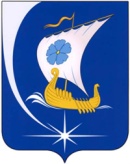 Отдел образования  и делам молодежиадминистрации Пучежского муниципального района Ивановской области________ул. Ленина, д.27, г. Пучеж, 155360______ тел. (49345) 2-12-75,  факс 2-12-75Отдел образования  и делам молодежиадминистрации Пучежского муниципального района Ивановской области________ул. Ленина, д.27, г. Пучеж, 155360______ тел. (49345) 2-12-75,  факс 2-12-75Отдел образования  и делам молодежиадминистрации Пучежского муниципального района Ивановской области________ул. Ленина, д.27, г. Пучеж, 155360______ тел. (49345) 2-12-75,  факс 2-12-75 Заместителю начальника Департамента образования Ивановской области П.А. Донецкому06.11.2019 г.№324 Заместителю начальника Департамента образования Ивановской области П.А. Донецкому